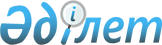 Уәлиханов аудандық мәслихатының 2018 жылғы 28 желтоқсандағы № 2-33 с "2019-2021 жылдарға арналған Уәлиханов ауданы Кішкенекөл ауылдық округінің бюджетін бекіту туралы" шешіміне өзгерістер мен толықтырулар енгізу туралыСолтүстік Қазақстан облысы Уәлиханов аудандық мәслихатының 2019 жылғы 29 наурыздағы № 2-37 с шешімі. Солтүстік Қазақстан облысының Әділет департаментінде 2019 жылғы 3 сәуірде № 5300 болып тіркелді
      Қазақстан Республикасының 2008 жылғы 4 желтоқсандағы Бюджет кодексінің 106 және 109-1баптарына, Қазақстан Республикасының 2001 жылғы 23 қаңтардағы "Қазақстан Республикасындағы жергілікті мемлекеттік басқару және өзін-өзі басқару туралы" Заңының 6-бабы 1-тармағының 1)-тармақшасына, 7- бабы 4- тармағына сәйкес, Уәлиханов аудандық мәслихаты ШЕШІМ ҚАБЫЛДАДЫ:
      1. Уәлиханов аудандық мәслихатының "2019-2021 жылдарға арналған Уәлиханов ауданы Кішкенекөл ауылдық округінің бюджеті туралы" 2018 жылғы 28 желтоқсандағы № 2-33с шешіміне (2019 жылғы 22 қаңтарда Қазақстан Республикасы нормативтік құқықтық актілерінің электрондық түрдегі Эталондық бақылау банкінде жарияланған, нормативтік құқықтық актілерінің мемлекеттік тіркеу тізілімінде №5183 болып тіркелді) келесі өзгерістер мен толықтырулар енгізілсін:
      1-тармақ келесі редакцияда баяндалсын:
       "1.2019-2021 жылдарға арналған Уәлиханов ауданы Кішкенекөл ауылдық округінің бюджеті осы шешімге тиісінше 1, 2 және 3 қосымшаларға сәйкес, соның ішінде 2019 жылға келесі көлемдерде бекітілсін:
      1) кірістер – 63 821 мың теңге:
      салықтық түсімдер – 36 637 мың теңге;
      салықтық емес түсімдер – 116 мың теңге;
      негізгі капиталды сатудан түсетін түсімдер – 0 мың теңге;
      трансферттер түсімі – 27 068 мың теңге;
      2) шығындар – 75 406,5 мың теңге;
      3) таза бюджеттік кредиттеу – 0 мың теңге, соның ішінде:
      бюджеттік кредиттер – 0 мың теңге;
      бюджеттік кредиттерді өтеу – 0 мың теңге;
      4) қаржы активтерімен операциялар бойынша сальдо –0 мың теңге;
      қаржы активтерін сатып алу – 0 мың теңге;
      мемлекеттің қаржы активтерін сатудан түсетін түсімдер – 0 мың теңге;
      5) бюджет тапшылығы (профициті) – 0 мың теңге;
      6) бюджет тапшылығын қаржыландыру (профицитін пайдалану) – 0 мың теңге;
      қарыздар түсімі – 0 мың теңге;
      қарыздарды өтеу – 0 мың теңге;
      бюджет қаражатын пайдаланылатын қалдықтары – 11 585,5 мың теңге.";
      келесі мазмұндағы 5-1 тармағымен толықтырылсын:
       "5-1. 4-қосымшаға сәйкес ауылдық округтің бюджетінде қаржылық жылдың басында 11 585,5 мың теңге соммасында қалыптасқан бюджеттік қаражаттың бос қалдықтары есебінен шығындар қарастырылсын.";
      көрсетілген шешімнің 1-қосымшаcы осы шешімнің 1- қосымшасына сәйкес жаңа редакцияда баяндалсын;
      осы шешімнің 2-қосымшаға сәйкес көрсетілген шешімі 4-қосымшамен толықтырылсын.
      2. Осы шешім 2019 жылғы 1 қаңтардан бастап қолданысқа енгізіледі. 2019 жылға арналған Уәлиханов ауданы Кішкенекөл ауылдық округінің бюджеті 2019 жылғы 1 қаңтарға қалыптасқан бюджеттiк қаражаттың бос қалдықтарын бағыттау
					© 2012. Қазақстан Республикасы Әділет министрлігінің «Қазақстан Республикасының Заңнама және құқықтық ақпарат институты» ШЖҚ РМК
				
      VI шақырылған ХХХVII сессия 
төрағасы 

Е.Уахитов

      Уәлиханов аудандық 
мәслихатының хатшысы 

Б.Кәдіров
Уәлиханов аудандық мәслихатының 2019 жылғы 29 наурыздағы № 2-37 с шешіміне 1-қосымшаУәлиханов аудандық мәслихатының 2018 жылғы 26 желтоқсандағы № 2-33 с шешіміне 1-қосымша
Санаты
Атауы
Сомасы, мың теңге
Сыныбы 
Сыныбы 
Атауы
Сомасы, мың теңге
Кіші сыныбы
Атауы
Сомасы, мың теңге
1
1
1
2
3
1) Кірістер
63821
1
Салықтық түсiмдер
36637
01
Табыс салығы
22048
2
Жеке табыс салығы
22048
04
Меншiкке салынатын салықтар
14529
1
Мүлiкке салынатын салықтар
381
3
Жер салығы
1848
4
Көлiк құралдарына салынатын салық
12300
05
Тауарларға, жұмыстарға және қызметтерге салынатын iшкi салықтар
60
4
Кәсiпкерлiк және кәсiби қызметтi жүргiзгенi үшiн алынатын алымдар
60
2
Салықтық емес түсiмдер
116
01
Мемлекеттiк меншiктен түсетiн кiрiстер
116
5
Мемлекет меншiгiндегi мүлiктi жалға беруден түсетiн кiрiстер
116
3
Негізгі капиталды сатудан түсетін түсімдер
0
4
Трансферттер түсімі
27068
02
Мемлекеттiк басқарудың жоғары тұрған органдарынан түсетiн трансферттер
27068
3
Аудандық (облыстық маңызы бар қаланың) бюджетінен трансферттер
27068
Функционалдық топ
Функционалдық топ
Функционалдық топ
Атауы
Сомасы, мың теңге
Бюджеттік бағдарламалардың әкімшісі
Атауы
Сомасы, мың теңге
Бағдарлама
Атауы
Сомасы, мың теңге
1
1
1
2
3
2) Шығындар
75406,5
01
Жалпы сипаттағы мемлекеттiк қызметтер 
45588,5
124
Аудандық маңызы бар қала, ауыл, кент, ауылдық округ әкімінің аппараты
45588,5
001
Аудандық маңызы бар қала, ауыл, кент, ауылдық округ әкімінің қызметін қамтамасыз ету жөніндегі қызметтер
40188,5
022
Мемлекеттік органның күрделі шығыстары
5400
04
Білім беру
1576
124
Аудандық маңызы бар қала, ауыл, кент, ауылдық округ әкімінің аппараты
1576
005
Ауылдық жерлерде оқушыларды жақын жердегі мектепке дейін тегін алып баруды және одан алып қайтуды ұйымдастыру
1576
07
Тұрғын үй-коммуналдық шаруашылық
17872
124
Аудандық маңызы бар қала, ауыл, кент, ауылдық округ әкімінің аппараты
17872
008
Елді мекендердегі көшелерді жарықтандыру
13265
010
Жерлеу орындарын ұстау және туыстары жоқ адамдарды жерлеу
114
011
Елді мекендерді абаттандыру мен көгалдандыру
4493
12
Көлiк және коммуникация
3003
124
Аудандық маңызы бар қала, ауыл, кент, ауылдық округ әкімінің аппараты
3003
013
Аудандық маңызы бар қалаларда, ауылдарда, кенттерде, ауылдық округтерде автомобиль жолдарының жұмыс істеуін қамтамасыз ету
3003
13
Басқалар
7367
124
Аудандық маңызы бар қала, ауыл, кент, ауылдық округ әкімінің қызметін қамтамасыз ету жөніндегі қызметтер
7367
040
Өңірлерді дамытудың 2020 жылға дейінгі бағдарламасы шеңберінде өңірлерді экономикалық дамытуға жәрдемдесу бойынша шараларды іске асыруға ауылдық елді мекендерді жайластыруды шешуге арналған іс-шараларды іске асыру
7367
3) Таза бюджеттік кредиттеу
0
4) Қаржы активтерiмен операциялар бойынша сальдо
0
5) Бюджет тапшылығы (профицитi)
0
6) Бюджет тапшылығын қаржыландыру (профицитiн пайдалану):
0
7
Қарыздар түсімі
0
Функционалдық топ
Функционалдық топ
Функционалдық топ
Атауы
Сомасы, мың теңге
Бюджеттік бағдарламалардың әкімшісі
Бюджеттік бағдарламалардың әкімшісі
Атауы
Сомасы, мың теңге
Бағдарлама
Атауы
Сомасы, мың теңге
16
Қарыздарды өтеу
0
Санаты
Атауы
Сомасы, мың теңге
Сыныбы 
Сыныбы 
Атауы
Сомасы, мың теңге
Кіші сыныбы
Атауы
Сомасы, мың теңге
8
Бюджет қаражатының пайдаланылатын қалдықтары
11585,5
01
Бюджет қаражаты қалдықтары
11585,5
1
Бюджет қаражатының бос қалдықтары
11585,5Уәлиханов аудандық мәслихатының 2019 жылғы 29 наурыздағы № 2-37 с шешіміне 2-қосымшаУәлиханов аудандық мәслихатының 2018 жылғы 26 желтоқсандағы № 2-33 с шешіміне 4-қосымша
Функционалдық топ
Функционалдық топ
Функционалдық топ
Аталуы
Сомасы, мың теңге
Бюджеттік бағдарламалардың әкімшісі
Бюджеттік бағдарламалардың әкімшісі
Аталуы
Сомасы, мың теңге
Бағдарлама
Аталуы
Сомасы, мың теңге
1
1
1
2
3
2. Шығындар
11585,5
01
Жалпы сипаттағы мемлекеттiк қызметтер 
4988,5
124
Аудандық маңызы бар қала, ауыл, кент, ауылдық округ әкімінің аппараты
4988,5
001
Аудандық маңызы бар қала, ауыл, кент, ауылдық округ әкімінің қызметін қамтамасыз ету жөніндегі қызметтер
4988,5
04
Білім беру
76
124
Аудандық маңызы бар қала, ауыл, кент, ауылдық округ әкімінің аппараты
76
005
Ауылдық жерлерде оқушыларды жақын жердегі мектепке дейін тегін алып баруды және одан алып қайтуды ұйымдастыру
76
07
Тұрғын үй-коммуналдық шаруашылық
3518
124
Аудандық маңызы бар қала, ауыл, кент, ауылдық округ әкімінің аппараты
3518
008
Елді мекендердегі көшелерді жарықтандыру
3000
011
Елді мекендерді абаттандыру мен көгалдандыру
518
12
Көлiк және коммуникация
3003
124
Аудандық маңызы бар қала, ауыл, кент, ауылдық округ әкімінің аппараты
3003
013
Аудандық маңызы бар қалаларда, ауылдарда, кенттерде, ауылдық округтерде автомобиль жолдарының жұмыс істеуін қамтамасыз ету
3003